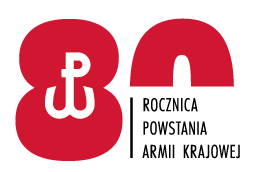                                                                                                                                    Zgierz, 15 czerwca 2022r.Do Wykonawców                          Dotyczy: informacji o wyborze oferty najkorzystniejszej  w post. 54/ZP/22.
Zamawiający, 31 Wojskowy Oddział Gospodarczy z siedzibą w Zgierzu przy 
ul. Konstantynowskiej 85 w Zgierzu, działając na podstawie art. 253 ust. 2 ustawy 
z dnia 11 września 2019 r. Prawo Zamówień Publicznych (Dz.U. z 2021 r., poz. 2269)  zwanej dalej ustawą Pzp, zawiadamia, że w postępowaniu o udzielenie zamówienia publicznego prowadzonym w trybie podstawowym  pn.Naprawa i konserwacja urządzeń drukujących, telefaksowych oraz zasilaczy awaryjnych (UPS) – nr sprawy 54/ZP/22dokonał wyboru oferty najkorzystniejszej:Uzasadnienie:Wybrana oferta spełnia wymagania Zamawiającego określone w treści dokumentów zamówienia. Oferta złożona przez Wykonawców jest ofertą nie podlegającą  odrzuceniu 
i uzyskała największą liczbę punktów stanowiącą sumę punktów w podanych kryteriach oceny ofert: Cena wymienianych części brutto 40 punktów, Cena 1 roboczogodziny 20 punktów., okres gwarancji 40 punktów. Jest ofertą najkorzystniejszą w rozumieniu art. 239 ustawy Pzp. Zestawienie złożonych ofert wraz z punktacją przedstawia Załącznik nr 1.Z upoważnienia KOMENDANTA 31.WOJSKOWEGO ODDZIAŁU GOSPODARCZEGOW Zgierzu                                                                                mjr Jan ROKOSZNY                                                                          Szef Wydziału TechnicznegoA.Majewska/SZP/261 442 10014.06.2022 r.T2712B5Streszczenie oceny ofert i porównanie złożonych ofert zawierających punktację przyznaną zgodnie z w/w określonymi kryteriami Nr ofertyNazwa i adres Wykonawcy4Magic Service Robert SoldakUl. Ołtaszyńska 4453-010 WrocławFirma oraz adres WykonawcyCena ofertowa wymienianych części (brutto)/pktCena za jedną roboczogodzinę naprawy i konserwacji (brutto)/pktOkres gwarancji/pktRazem punkty    ZOFAX SYSTEMY   BIUROWEUl. Żeligowskiego 31/1505-123 ChotomówNie podlega ocenieNie podlega ocenieNie podlega ocenieNie podlega ocenie     OFFICE SERVICE GROUPUl. Św. Kazimierza Królewicza 3081-586 GdyniaNie podlega ocenieNie podlega ocenieNie podlega ocenieNie podlega ocenie      BIUREX Rafał Michniewski, ul. Cieszyńska 43A, 93-554 ŁódźNie podlega ocenieNie podlega ocenieNie podlega ocenieNie podlega ocenie     Magic Service 
Robert SoldakUl. Ołtaszyńska 4453-010 Wrocław222 146,29 zł - 4024,50 zł - 2012 m-cy - 40100